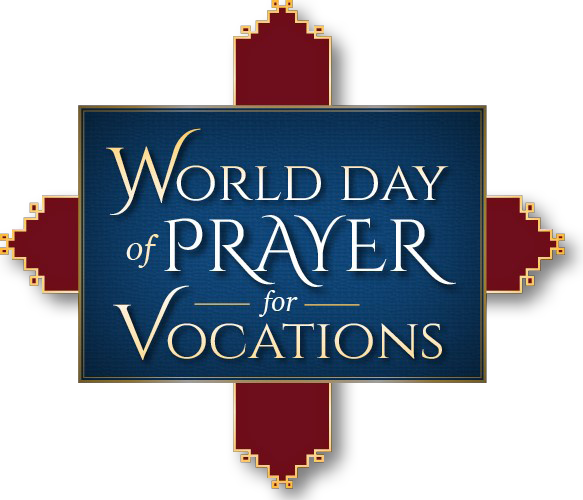 Homily Ideas | Sunday 7 May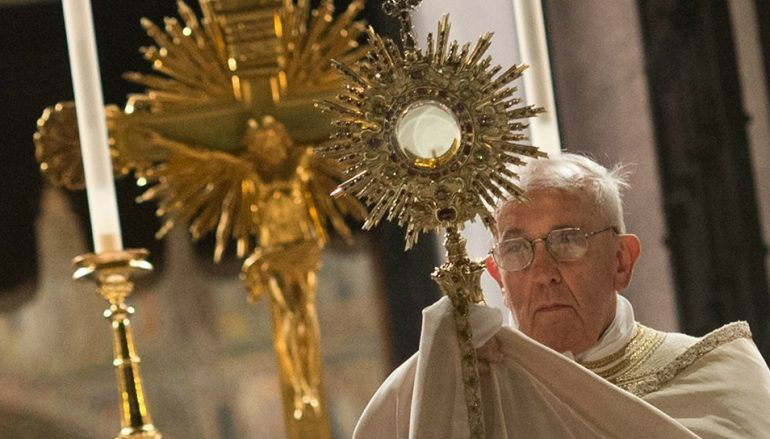 First Reading: Acts 2:14, 36—41Summary: Peter preaches to the crowd on Pente-cost, exhorting them to be baptized and receive theHoly Spirit.When Peter addresses the crowd “they were cut the heart.” Sometimes the Holy Spirit speaks to us through a moment of clar-ity deep in our heart. Many men who have been called to the priesthood or women called to reli-gious life have had this experience — during Mass, on a retreat, or at a youth event. The question is, how do you respond? Will you be like those in the crowd that day, who responded wholeheartedly to the call?Gospel: John 10:1—10Summary: Jesus is the Good Shepherd. Thosewho hear his voice follow him.: To hear the Shepherd’s voicerequires quiet and prayer. Pope Saint John Paul IIsaid, “Young people, if they can be taught to pray,can be trusted to know what to do with God’s call.”Preach about prayer, methods of prayer, and theimportance of listening for God’s voice especiallywhen discerning the big decisions in life. All deci-sions, especially our vocational calling, must bediscerned in the context of prayer. God has a spe-cific vocation in mind for each of us and the onlyway we can know God’s will is via prayer.Prayers of the Faithful: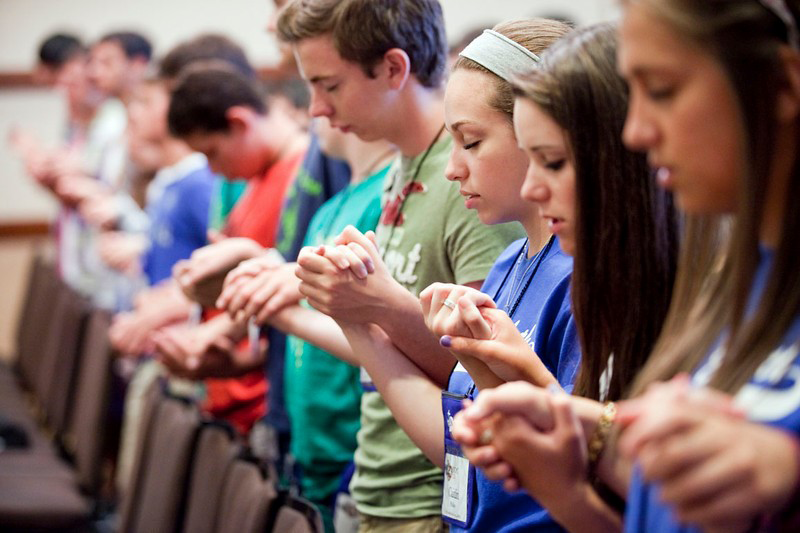  On this World Day of Prayer for Vocations, we Church. Let us pray to the Lord.  That the example of religious sisters and broth-salvation for the world. Let us pray to the Lord.  For all Catholics in the process of discerningwisdom and peace. Let us pray to the Lord.  That God will call men from our own parish toRealistic Ways Priests Can Encourage VocationsFrom Fr. Brett Brannen, author of To Save a Thousand Souls: A Guide to Discerning a Vocation to Diocesan Priest-hood • Every Thursday, the day Jesus instituted the Priesthood at the Last Supper, I offer the votive Mass for priestlyvocations found in the Roman Missal. The people pray with me specifically on that day for more priests.• In my first parish, we used young men (18 to 25 or so) assacristans for the weekend Masses. Not only did this greatly contribute to help with the liturgies, but it exposedthem to learning all about the Mass and gave them timewith the preists and all the lay ministers.• When I visit a classroom to talk about vocations, I ask the children, since they know one another so well, to tellme who in their class they think would make a goodpriest, brother, or sister. Amazingly, they always point toone or two classmates. Rather than embarrass theosestudents, I compliment them and invite them to prayabout this possibility.• I will often ask a young man, “Do you want to be apriest?” If he says no, I follow with: “If God asked youto become a priest, would you do it then?” Almost eve-ryone says yes. Then I tell the young man to pray andask the Lord: “Help me to want what you want for me.”out the week. • Encourage your children, grandchildren, or oth-priest or religious brother or sister. • Pray a rosary for more young men and women